Matemática                                                     Segundo Año BásicoUnidad 3OA_15Objetivo de AprendizajeDescribir y aplicar estrategias de cálculo mental para adiciones y sustracciones hasta 20: › completar 10 › usar dobles y mitades “uno más uno menos” › “dos más dos menos” › usar la reversibilidad de las operaciones.› Describen figuras 2D con sus propias palabras y determinan sus diferencias. › Comparan figuras 2D con figuras 3D dado el atributo. › Construyen figuras 2D (triángulo, cuadrado, rectángulo y círculo) con material concreto como tangrama, papel u otros.DESCRIPCIÓN DE LA ACTIVIDADES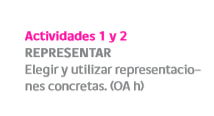 1 Reconocen triángulos, cuadrados, rectángulos y círculos que están en medios escritos. Con este propósito recortan 10 figuras 2D. Muestran sus recortes a sus compañeros y argumentan acerca del por qué las figuras recortadas corresponden a triángulos, cuadrados, rectángulos y círculos.2 Describen triángulos, cuadrados, rectángulos. Con este propósito:a reúnen los recortes de estas figuras obtenidos en la actividad 1) b dan algunas características que tienen los triángulos observando los recortes c dan algunas características que tienen los cuadrados y los rectángulos observando los recortes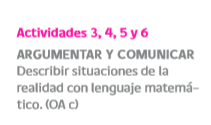 3 Comparan figuras de su entorno que tienen forma triangular, cuadrada y rectangular. Con este propósito:a dan diferencias que se presentan entre triángulos y cuadrados, por ejemplo, respecto a número de lados b dan diferencias que se presentan entre cuadrados y rectángulos, por ejemplo, acerca de la medida de los lados usando unidades elegidas por los alumnos4 Construyen triángulos, cuadrados, rectángulos y círculos:a con material concreto b usando lápiz y una regla en el caso de triángulos, cuadrados y rectángulos c con un lápiz y una cuerda en el caso de un círculo5 
Identifican en el entorno figuras 2D con forma de triángulos, cuadrados, rectángulos y círculos. Por ejemplo, en la superficie de una mesa o de una caja de zapatos, en señales del tránsito como “ceda el paso”, en insignias escolares de forma triangular, en una base de un molde de queque u otros. Comparan el tamaño y su forma, los clasifican y los nominan.6 Identifican figuras que no son triángulos, cuadrados, rectángulos y círculos en el entorno o en revistas, periódicos, folletos, suplementos u otros. Dan diferencias, por ejemplo, de número de lados o formas de estas figuras con respecto a triángulos, cuadrados, rectángulos y círculos.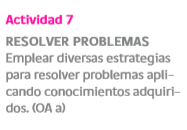 7 Desafío: Resuelven problemas relativos a construcciones de triángulos, cuadrados y rectángulos. Por ejemplo:a Construyen con una cuerda un triángulo que tenga todos los lados que se vean iguales b Construyen con una cuerda un triángulo que tenga dos lados que se vean iguales y uno distinto c Construyen con una cuerda un triángulo en que se vean todos sus lados distintos